Ik oefen voor mijn brevet!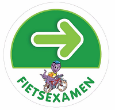 Naam: _________________________Ik oefen voor mijn brevet!Naam: _________________________DatumKnelpunt?Met wie?Hoe ging het?paraafAlles AllesAlles DatumKnelpunt?Met wie?Hoe ging het?paraafAlles AllesAlles 